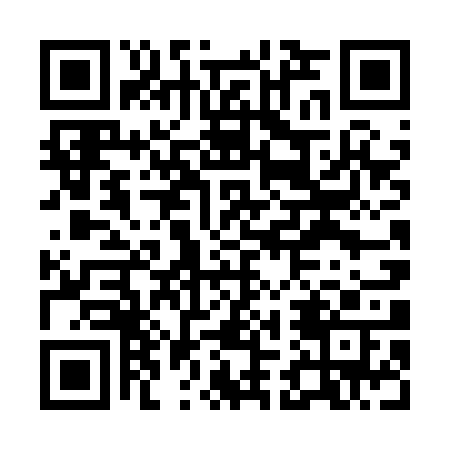 Ramadan times for Dokken, BelgiumMon 11 Mar 2024 - Wed 10 Apr 2024High Latitude Method: Angle Based RulePrayer Calculation Method: Muslim World LeagueAsar Calculation Method: ShafiPrayer times provided by https://www.salahtimes.comDateDayFajrSuhurSunriseDhuhrAsrIftarMaghribIsha11Mon5:155:157:0512:534:006:426:428:2612Tue5:135:137:0312:534:016:446:448:2813Wed5:115:117:0112:534:026:466:468:2914Thu5:085:086:5912:534:036:476:478:3115Fri5:065:066:5712:524:046:496:498:3316Sat5:035:036:5412:524:056:516:518:3517Sun5:015:016:5212:524:076:526:528:3718Mon4:584:586:5012:514:086:546:548:3919Tue4:564:566:4812:514:096:566:568:4120Wed4:534:536:4512:514:106:576:578:4321Thu4:514:516:4312:504:116:596:598:4422Fri4:484:486:4112:504:117:007:008:4623Sat4:464:466:3912:504:127:027:028:4824Sun4:434:436:3612:504:137:047:048:5025Mon4:404:406:3412:494:147:057:058:5226Tue4:384:386:3212:494:157:077:078:5427Wed4:354:356:3012:494:167:097:098:5628Thu4:334:336:2712:484:177:107:108:5829Fri4:304:306:2512:484:187:127:129:0030Sat4:274:276:2312:484:197:147:149:0231Sun5:245:247:211:475:208:158:1510:041Mon5:225:227:191:475:218:178:1710:072Tue5:195:197:161:475:218:188:1810:093Wed5:165:167:141:475:228:208:2010:114Thu5:135:137:121:465:238:228:2210:135Fri5:115:117:101:465:248:238:2310:156Sat5:085:087:071:465:258:258:2510:177Sun5:055:057:051:455:268:278:2710:208Mon5:025:027:031:455:268:288:2810:229Tue4:594:597:011:455:278:308:3010:2410Wed4:564:566:591:455:288:328:3210:26